
2022 JUNIOR GOLF LEARNING SERIES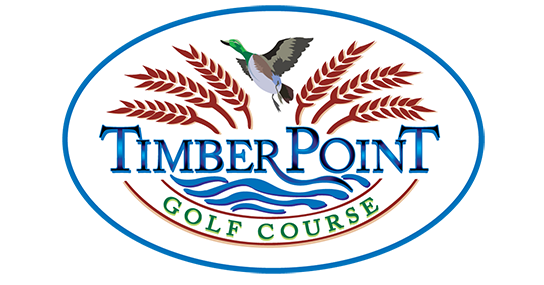 Girls Intermediate Player Development Program  (Ages 12 and older) 8 week program, Monday afternoons 2.00pm – 4.15pm starting June 27thDates:  6/27, 7/11, 7/18, 7/25, 8/8, 8/15, 8/22, 8/29 (no session 7/4 or 8/1)Girl’s Junior Golf Basic Program  (Ages 7 - 11) 8 week program, Tuesday mornings 9.30am – 11.45am starting June 28thDates:  6/28, 7/5, 7/12, 7/19, 7/26, 8/9, 8/16, 8/23 (no session 8/2)Boys Junior Golf Basic Program  (Ages 7 - 11) 8 week program, Wednesday mornings 9.30am – 11.45am starting June 29thDates:  6/29, 7/6, 7/13, 7/20, 7/27, 8/10, 8/17, 8/24 (no session 8/3)Girl’s & Boys Junior Golf Basic Program - MORNING  (Ages 9 - 14) 8 week program, Thursday mornings 9.30am – 11.45am starting June 30thDates:  6/30, 7/7, 7/14, 7/21, 7/28, 8/11, 8/18, 8/25 (no session 8/4)Girl’s & Boys Junior Golf Basic Program - AFTERNOON  (Ages 9 - 14) 8 week program, Thursday afternoons 1.00pm – 3.15pm starting June 30thDates:  6/30, 7/7, 7/14, 7/21, 7/28, 8/11, 8/18, 8/25 (no session 8/4)Boy’s Intermediate Player Development Program  (Ages 12 and older) 8 week program, Friday mornings 9.30am – 11.45am starting July 1stDates:  7/1, 7/8, 7/15, 7/22, 7/29, 8/12, 8/19, 8/26 (no session 8/5)Cost for all programs $395 – online registration opens early May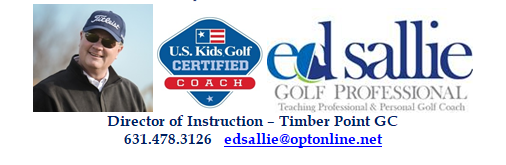 